הצהרת רוכשבאמצעות (יש לסמן את אמצעי התשלום):יש לצרף אסמכתא לאמצעי התשלום כגון: צילום צ'ק, כרטיס אשראי, אישור העברה דרך הבנקכמו כן הנני מצהיר/ה כי המכשיר/המוצר נרכש לשימושי האישי בלבד ואני מתחייב בזאת שלא להעבירו לשימושו של אדם אחר.במידה והמכשיר/המוצר יוחזר לחברה ממנה רכשתי אותו מסיבה כזו או אחרת– הריני מתחייב ליידע את המשרד על כך באופן מידי, תוך צירוף אסמכתאות על כך. כמו כן,  אני מתחייב כי ככל שהועברו ישירות אלי סכומים כלשהם, בגין סבסוד הפריטים שרכשתי, להשיבם למשרד (ישירות או באמצעות המרכז לעיוור בישראל) בכל מקרה שאחזיר פרטי ציוד כאמור. ידוע לי כי במידה והצהרתי תמצא כוזבת, המשרד יהיה רשאי לנקוט בכל האמצעים העומדים לרשותו בדין.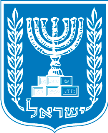 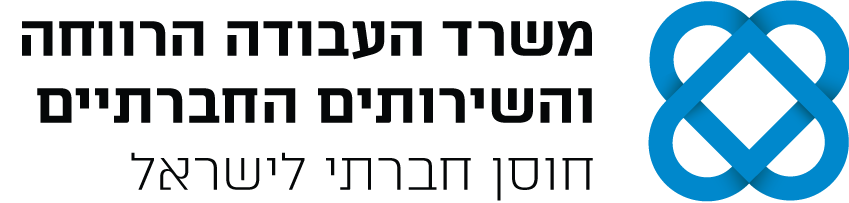 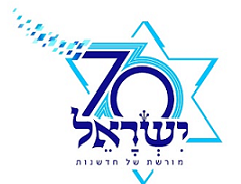 אני (שם פרטי, משפחה)תעודת זהותמצהיר/ה בזאת כי רכשתי וקיבלתי (יש לפרט את שם המכשיר/מוצר ומספר דגם)מחברתשלמתי את חלקי בעסקה בסךש"חלחברת/לעמותתבתאריךאמצעי תשלוםכן/לאצ'קהעברה בנקאיתכרטיס אשראימזומן אחרעל החתוםתאריך